МІЖНАРОДНІ НАУКОМЕТРИЧНІ БАЗИ ДАНИХЗгідно Наказу Міністерства освіти і науки України "Про надання доступу вищим навчальним закладам i науковим установам, що знаходяться у сфері управління Міністерства освіти і науки України, до електронних наукових баз даних" № 1286 від 19.09.2017 року, Харківський Національний автомобільно-дорожній університет було включено до переліку вищих навчальних закладів, яким надано доступ до міжнародних наукометричних баз даних Web of Science і Scopus. Науковці та студенти отримали можливість працювати з базами даних з будь-якого комп’ютера, підключеного до локальної мережі університету.Відповідно до Наказу Міністерства освіти і науки України від 27 лютого 2019 року № 269 “Про затвердження Порядку забезпечення доступу закладів вищої освіти і наукових установ до електронних наукових баз даних” отримати доступ до  баз даних Web of Science і Scopus можуть усі українські заклади вищої освіти та наукові установи державної та комунальної форм власності. 3 січня 2020 року українські державні та комунальні виші чи наукові установи, які раніше оформили через ДНТБ України доступ до Scopus та/або Web of Science, автоматично отримали доступ до повнотекстових ресурсів порталу Springer Link видавничої компанії Springer -  одного з найбільших світових видавців академічних і науково-популярних книг та журналів.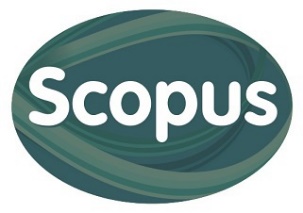 Scopus (SciVerse Scopus) http://www.scopus.com – найбільша в світі мультидисциплінарна бібліографічна і реферативна база даних, створена видавничою корпорацією Elsevier. Однією з основних функцій цієї бази даних є вбудована в пошукову систему інформація про цитування. Scopus охоплює понад 18 тис. наукових журналів від 5 тис. наукових видавництв світу, 13 млн патентів США, Європи і Японії та матеріали наукових конференцій. Scopus, на відміну від Web of Science, не включає видання з гуманітарних дисциплін та мистецтва, містить невелику частку журналів з соціальних наук - не більше 17%, і в процентному відношенні набагато ширше відображає природні науки і техніку - 83%.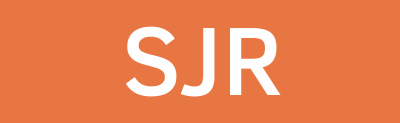 Портал SCImago Journal & Country Rank  https://www.scimagojr.com/journalrank.php пропонує наукометричні показники журналів та країн, що розраховані на основі бази даних Scopus. Біля кожного журналу відкритого доступу розташовано значок Open Access  . Також можна визначити квартиль журналу та його імпакт-фактор SJR. 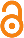 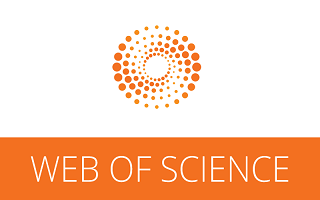 Web of Science (WOS)  https://apps.webofknowledge.com - авторитетна аналітична і цитатна база даних журнальних статей, що розміщується на пошуковій платформі Web of Knowledge. Ця пошукова платформа об'єднує реферативні бази даних публікацій в наукових журналах і патентів, у тому числі бази, які враховують взаємне цитування публікацій, що надаються компанією Clarivate Analytics. Охоплює матеріали з природничих, технічних, біологічних, суспільних, гуманітарних наук і мистецтва. Платформа має вбудовані можливості пошуку, аналізу та управління бібліографічною інформацією.Основу БД складають:Science Citation Index Expanded - індекс цитування з природничих і точних наук - природничо-наукові, технічні та медичні журнали;Social Sciences Citation Index (SSCI) - індекс цитування з соціальних наук - журнали з економічних і суспільних наук;Arts & Humanities Citation Index (A & HCI) - індекс цитування по мистецтву і гуманітарним наукам - журнали по археології, архітектури, всім видам мистецтва, літератури, історії, філософії, релігії.Процентне співвідношення між представленими в ресурсі Web of Science дисциплінами наступне: 25-27% - технічні і прикладні науки, 30% - це соціогуманітарні науки, 43-45% - блок природничих наук (в т.ч. 15-18% - науки про землі, біологія і медицина).Springer — це глобальна видавнича компанія, що видає книги, електронні книги, і рецензовані журнали на наукову, технологічну і медичну тематику. Springer також розміщає у себе велику кількість наукових баз даних, таких як Springer Link, Springer  Protocols і Springer Images. Більш ніж 168,000 найменувань доступно як електронні книги у 24 предметних колекціях.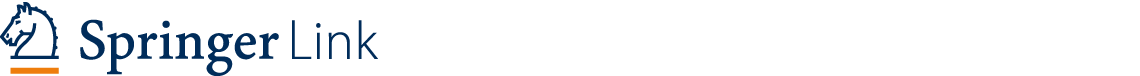 Наукова база  Springer Link https://link.springer.com включає колекції:журналів Springer;електронних книг Springer.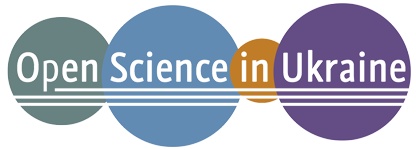 Open Science in Ukraine (OSU)  https://openscience.in.ua - комплексна підтримка наукових журналів в мережі Інтернет.https://openscience.in.ua/ua-journals - всі українські наукові журнали у Scopus та Web of Science. https://openscience.in.ua/ab-journals  - зручний та інформативний Перелік наукових фахових видань України (категорія «А» та «Б»).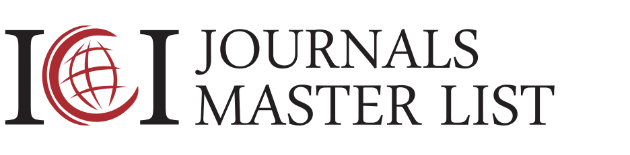 Index Copernicus International  https://www.indexcopernicus.com - це міжнародна платформа, головними сферами діяльності якої є популяризація, параметризація і комерціалізація науки. Index Copernicus створює програмні інструменти для збору, обробки і поширення інформації про наукові досягнення.ICI Journals Master List - це міжнародна база, в якій щороку оцінюються періодичні видання на протязі майже 20 років. Процес оцінки безкоштовний і до нього можуть вступити всі зареєстровані в базі даних ICI World of Journals наукові видання. Періодичні видання, які відповідають умовам індексації, отримують дійсний протягом 1 року індекс ICV (Index Copernicus Value), який відображає рівень розвитку журналу і його вплив на світ науки.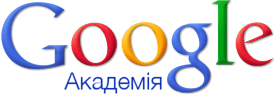 Google Scholar або Google Академія https://scholar.google.com.ua - вільна доступна пошукова система, яка індексує повні тексти наукових публікацій всіх форматів і дисциплін, що є складовою частиною браузера Google Chrome і підтримується компанією Google.Індекс Google Scholar включає в себе більшість рецензованих онлайн-журналів Європи та Америки найбільших наукових видавництв. Це некомерційна пошукова бібліометрична система, що індексує наукові публікації та наводить дані про їх цитування.Після реєстраціїв в системі в профілі науковця автоматично відображається діаграма кількості цитувань документів за роками та обраховується h‐індекс науковця (індекс Гірша).КОНТАКТИВідділ інтелектуальної власності ДБФ, к. 276.тел. 707-36-70 is.khnadu@gmail.comintellect@khadi.kharkov.uaАзарова Алла ВолодимирівнаПрилепо Анастасія Вікторівна